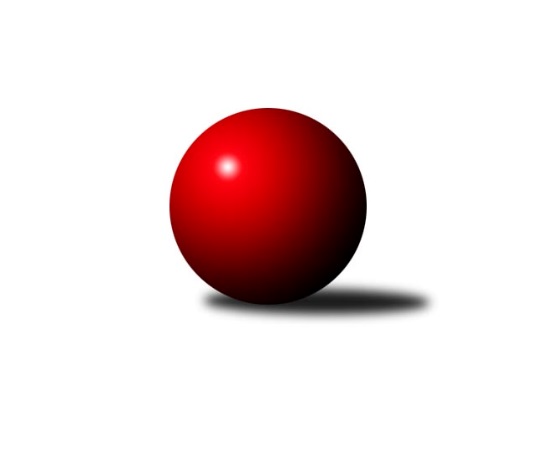 Č.22Ročník 2018/2019	17.3.2019Nejlepšího výkonu v tomto kole: 2706 dosáhlo družstvo: SK Kuželky Dubňany CJihomoravský KP2 jih 2018/2019Výsledky 22. kolaSouhrnný přehled výsledků:TJ Jiskra Kyjov B	- TJ Lokomotiva Valtice C	3.5:4.5	2256:2284	4.0:8.0	15.3.TJ Sokol Vracov C	- SK Baník Ratíškovice C	3:5	2516:2586	4.0:8.0	15.3.TJ Sokol Šanov C	- KC Hodonín B	5:3	2359:2276	6.0:6.0	15.3.KK Jiskra Čejkovice B	- SK STAK Domanín 	6:2	2493:2316	8.0:4.0	16.3.SK Kuželky Dubňany C	- TJ Sokol Mistřín C	7:1	2706:2570	7.0:5.0	17.3.KK Vyškov D	- TJ Jiskra Kyjov B	8:0	2440:2236	12.0:0.0	17.3.Tabulka družstev:	1.	SK Kuželky Dubňany C	18	16	2	0	110.5 : 33.5 	140.0 : 76.0 	 2508	34	2.	SK Baník Ratíškovice C	19	12	2	5	93.0 : 59.0 	132.5 : 95.5 	 2457	26	3.	TJ Sokol Šanov C	19	12	2	5	88.5 : 63.5 	121.0 : 107.0 	 2434	26	4.	KK Jiskra Čejkovice B	17	12	1	4	91.5 : 44.5 	123.0 : 81.0 	 2385	25	5.	TJ Sokol Mistřín C	18	12	0	6	91.5 : 52.5 	130.5 : 85.5 	 2458	24	6.	KK Vyškov D	18	8	3	7	77.0 : 67.0 	117.0 : 99.0 	 2415	19	7.	SK STAK Domanín	19	7	1	11	72.0 : 80.0 	117.0 : 111.0 	 2359	15	8.	TJ Sokol Vracov C	19	7	1	11	70.5 : 81.5 	98.0 : 130.0 	 2348	15	9.	KC Hodonín B	18	6	2	10	56.0 : 88.0 	104.0 : 112.0 	 2350	14	10.	KK Vyškov E	18	6	0	12	52.5 : 91.5 	75.5 : 140.5 	 2165	12	11.	TJ Lokomotiva Valtice C	18	4	0	14	40.0 : 104.0 	76.5 : 139.5 	 2248	8	12.	TJ Jiskra Kyjov B	19	1	0	18	37.0 : 115.0 	85.0 : 143.0 	 2274	2Podrobné výsledky kola:	 TJ Jiskra Kyjov B	2256	3.5:4.5	2284	TJ Lokomotiva Valtice C	Ludvík Balga	 	 154 	 168 		322 	 0:2 	 375 	 	203 	 172		Robert Gecs	Jaroslav Stříž	 	 157 	 196 		353 	 1:1 	 325 	 	171 	 154		Božena Vajdová	Lukáš Řezníček	 	 193 	 201 		394 	 0:2 	 430 	 	224 	 206		Zbyněk Škoda	Radim Šubrt	 	 201 	 173 		374 	 1:1 	 361 	 	184 	 177		Jan Beneš	Martin Šubrt	 	 191 	 202 		393 	 1:1 	 393 	 	202 	 191		Richard Cigánek	Václav Valenta	 	 218 	 202 		420 	 1:1 	 400 	 	194 	 206		Eduard Jungrozhodčí: Svozil Antonín ml.Nejlepší výkon utkání: 430 - Zbyněk Škoda	 TJ Sokol Vracov C	2516	3:5	2586	SK Baník Ratíškovice C	Natálie Trojanová *1	 	 175 	 191 		366 	 0:2 	 419 	 	223 	 196		Jarmila Bábíčková	Klára Trojanová	 	 217 	 216 		433 	 1:1 	 450 	 	200 	 250		Tomáš Koplík ml.	Aleš Gaspar	 	 233 	 241 		474 	 1:1 	 464 	 	244 	 220		Václav Koplík	Nikola Plášková	 	 201 	 199 		400 	 1:1 	 395 	 	202 	 193		Antonín Zýbal	Petr Pres	 	 222 	 216 		438 	 1:1 	 435 	 	194 	 241		Tomáš Pokoj	Veronika Presová	 	 208 	 197 		405 	 0:2 	 423 	 	213 	 210		Zdeněk Helešicrozhodčí: vedoucí  družstevstřídání: *1 od 51. hodu Radek BřečkaNejlepší výkon utkání: 474 - Aleš Gaspar	 TJ Sokol Šanov C	2359	5:3	2276	KC Hodonín B	Iveta Zifčáková	 	 200 	 200 		400 	 1:1 	 405 	 	199 	 206		Jiří Kunz	Vladimír Jaroš	 	 188 	 181 		369 	 0:2 	 383 	 	193 	 190		Martin Švrček	Jan Zifčák st.	 	 198 	 188 		386 	 2:0 	 339 	 	159 	 180		Josef Otáhal	Pavel Martinek	 	 223 	 215 		438 	 1:1 	 406 	 	225 	 181		Karel Mecl	Jiří Mika *1	 	 181 	 162 		343 	 1:1 	 349 	 	138 	 211		Ladislav Hrbáč	Jan Zifčák ml. ml.	 	 228 	 195 		423 	 1:1 	 394 	 	189 	 205		Jakub Meclrozhodčí: střídání: *1 od 51. hodu Lenka SpišiakováNejlepší výkon utkání: 438 - Pavel Martinek	 KK Jiskra Čejkovice B	2493	6:2	2316	SK STAK Domanín 	Michal Hlinecký	 	 205 	 214 		419 	 0:2 	 434 	 	216 	 218		Zbyněk Vašina	Jiří Fojtík	 	 169 	 174 		343 	 0:2 	 383 	 	190 	 193		Zdeněk Kožela	Tomáš Mrkávek	 	 203 	 208 		411 	 2:0 	 389 	 	197 	 192		František Masář	Pavel Dolinajec	 	 210 	 211 		421 	 2:0 	 371 	 	191 	 180		Josef Šlahůnek	Vladimír Stávek	 	 204 	 211 		415 	 2:0 	 353 	 	183 	 170		Vojtěch Filípek	Zdeněk Burian	 	 249 	 235 		484 	 2:0 	 386 	 	189 	 197		Richard Juříkrozhodčí: Burian ZdeněkNejlepší výkon utkání: 484 - Zdeněk Burian	 SK Kuželky Dubňany C	2706	7:1	2570	TJ Sokol Mistřín C	Jan Blahůšek	 	 201 	 232 		433 	 0:2 	 456 	 	223 	 233		Petr Khol	Zdeněk Jurkovič	 	 189 	 215 		404 	 1:1 	 373 	 	191 	 182		Dušan Urubek	Petr Horák	 	 259 	 215 		474 	 1:1 	 435 	 	204 	 231		Zbyněk Cízler	Martin Koutný	 	 205 	 229 		434 	 1:1 	 419 	 	227 	 192		Pavel Měsíček	Ladislav Teplík	 	 247 	 255 		502 	 2:0 	 441 	 	213 	 228		Petr Málek	Martin Mačák	 	 240 	 219 		459 	 2:0 	 446 	 	235 	 211		Vladislav Kozákrozhodčí: Mačák MartinNejlepší výkon utkání: 502 - Ladislav Teplík	 KK Vyškov D	2440	8:0	2236	TJ Jiskra Kyjov B	Roman Kouřil	 	 201 	 188 		389 	 2:0 	 323 	 	156 	 167		Radim Šubrt	Jan Vejmola	 	 219 	 209 		428 	 2:0 	 347 	 	171 	 176		Lukáš Řezníček	Stanislav Šmehlík	 	 204 	 210 		414 	 2:0 	 380 	 	181 	 199		Jindřich Burďák	Vladimír Crhounek	 	 188 	 188 		376 	 2:0 	 367 	 	181 	 186		Jaroslav Stříž	Miroslav Poledník	 	 206 	 208 		414 	 2:0 	 405 	 	203 	 202		Václav Valenta	Josef Michálek	 	 211 	 208 		419 	 2:0 	 414 	 	207 	 207		Eva Paulíčkovározhodčí: Jelínek FrantišekNejlepší výkon utkání: 428 - Jan VejmolaPořadí jednotlivců:	jméno hráče	družstvo	celkem	plné	dorážka	chyby	poměr kuž.	Maximum	1.	Ladislav Teplík 	SK Kuželky Dubňany C	445.21	305.9	139.3	6.3	9/9	(502)	2.	Petr Horák 	SK Kuželky Dubňany C	436.79	295.9	140.9	6.0	6/9	(474)	3.	Petr Málek 	TJ Sokol Mistřín C	434.92	299.4	135.5	7.5	6/9	(449)	4.	Richard Juřík 	SK STAK Domanín 	434.24	297.4	136.8	7.8	10/10	(492)	5.	Vladislav Kozák 	TJ Sokol Mistřín C	433.40	300.8	132.6	5.6	8/9	(465)	6.	Martin Mačák 	SK Kuželky Dubňany C	432.53	299.7	132.8	5.1	8/9	(467)	7.	Jiří Formánek 	KK Vyškov D	431.40	298.7	132.7	6.7	9/9	(471)	8.	Jarmila Bábíčková 	SK Baník Ratíškovice C	427.15	295.4	131.8	8.8	9/9	(472)	9.	Dagmar Opluštilová 	SK Baník Ratíškovice C	426.54	294.3	132.2	4.8	7/9	(488)	10.	Pavel Martinek 	TJ Sokol Šanov C	425.59	291.9	133.7	7.2	8/10	(461)	11.	Petr Khol 	TJ Sokol Mistřín C	425.58	291.4	134.2	6.4	6/9	(472)	12.	Jan Blahůšek 	SK Kuželky Dubňany C	425.43	295.3	130.2	7.6	9/9	(458)	13.	Zdeněk Burian 	KK Jiskra Čejkovice B	424.31	289.7	134.6	6.0	6/7	(484)	14.	Pavel Měsíček 	TJ Sokol Mistřín C	423.19	290.8	132.4	7.8	6/9	(446)	15.	Vladimír Stávek 	KK Jiskra Čejkovice B	421.94	288.5	133.5	6.8	7/7	(465)	16.	Jakub Juřík 	SK STAK Domanín 	421.30	293.1	128.2	7.3	9/10	(445)	17.	Jan Zifčák ml.  ml.	TJ Sokol Šanov C	418.86	293.0	125.8	8.7	7/10	(461)	18.	Marta Volfová 	TJ Sokol Šanov C	418.35	291.1	127.3	7.3	10/10	(447)	19.	Zbyněk Vašina 	SK STAK Domanín 	418.18	290.6	127.6	8.6	9/10	(454)	20.	Miroslav Poledník 	KK Vyškov D	414.46	289.7	124.8	8.9	7/9	(442)	21.	Pavel Dolinajec 	KK Jiskra Čejkovice B	413.57	290.2	123.4	9.4	7/7	(437)	22.	Vladimír Crhounek 	KK Vyškov D	412.79	283.6	129.2	9.0	7/9	(457)	23.	Martina Nejedlíková 	TJ Sokol Vracov C	410.57	284.5	126.1	8.0	7/9	(457)	24.	Karel Mecl 	KC Hodonín B	410.53	286.0	124.5	10.8	9/10	(498)	25.	Jiří Mika 	TJ Sokol Šanov C	409.20	284.9	124.3	9.2	9/10	(439)	26.	Michal Hlinecký 	KK Jiskra Čejkovice B	409.20	284.1	125.1	9.8	7/7	(451)	27.	Zdeněk Helešic 	SK Baník Ratíškovice C	405.75	292.1	113.6	9.9	6/9	(452)	28.	Václav Valenta 	TJ Jiskra Kyjov B	404.16	281.5	122.6	9.4	8/8	(443)	29.	Roman Kouřil 	KK Vyškov D	403.54	285.5	118.1	8.6	7/9	(459)	30.	Milana Alánová 	KK Vyškov E	402.77	288.2	114.6	9.6	6/8	(450)	31.	Martin Švrček 	KC Hodonín B	402.49	290.8	111.7	13.6	10/10	(462)	32.	Jakub Mecl 	KC Hodonín B	401.90	284.9	117.0	9.1	10/10	(467)	33.	Tomáš Mrkávek 	KK Jiskra Čejkovice B	401.12	276.2	124.9	8.9	7/7	(436)	34.	Martin Šubrt 	TJ Jiskra Kyjov B	400.91	281.2	119.7	10.0	8/8	(454)	35.	Jan Vejmola 	KK Vyškov D	400.33	285.9	114.5	10.5	6/9	(428)	36.	Antonín Zýbal 	SK Baník Ratíškovice C	400.20	285.0	115.2	10.1	9/9	(462)	37.	Zdeněk Jurkovič 	SK Kuželky Dubňany C	399.82	284.3	115.6	12.0	7/9	(443)	38.	Jitka Usnulová 	KK Vyškov E	398.52	281.8	116.8	8.6	7/8	(435)	39.	Jindřich Burďák 	TJ Jiskra Kyjov B	398.40	275.2	123.2	9.7	7/8	(429)	40.	Václav Koplík 	SK Baník Ratíškovice C	397.42	281.3	116.1	9.8	8/9	(464)	41.	Zbyněk Škoda 	TJ Lokomotiva Valtice C	396.87	282.7	114.1	11.1	8/8	(448)	42.	Lenka Spišiaková 	TJ Sokol Šanov C	395.86	282.3	113.6	10.7	7/10	(445)	43.	Dušan Urubek 	TJ Sokol Mistřín C	395.25	279.4	115.8	9.3	6/9	(416)	44.	Eliška Šigutová 	TJ Sokol Vracov C	394.81	275.0	119.8	10.6	8/9	(441)	45.	Lubomír Kyselka 	TJ Sokol Mistřín C	391.11	273.9	117.2	10.9	6/9	(412)	46.	Klára Trojanová 	TJ Sokol Vracov C	389.04	276.0	113.1	10.7	7/9	(433)	47.	Jiří Alán 	KK Vyškov D	389.00	271.4	117.6	10.4	7/9	(452)	48.	Tomáš Koplík  st.	SK Baník Ratíškovice C	388.63	274.4	114.2	10.0	6/9	(408)	49.	Eduard Jung 	TJ Lokomotiva Valtice C	388.10	271.4	116.7	10.3	8/8	(424)	50.	Eva Paulíčková 	TJ Jiskra Kyjov B	387.60	276.7	110.9	11.8	6/8	(425)	51.	Ladislav Hrbáč 	KC Hodonín B	385.40	278.4	107.0	13.2	7/10	(422)	52.	Jan Beneš 	TJ Lokomotiva Valtice C	383.69	275.3	108.4	11.8	8/8	(438)	53.	Pavel Antoš 	SK Kuželky Dubňany C	383.05	272.6	110.5	11.4	7/9	(425)	54.	Radek Břečka 	TJ Sokol Vracov C	382.63	272.7	109.9	13.8	6/9	(425)	55.	Václav Luža ml.  ml.	TJ Sokol Mistřín C	382.39	279.8	102.6	14.6	6/9	(426)	56.	Stanislav Šmehlík 	KK Vyškov D	380.96	269.5	111.5	11.1	7/9	(427)	57.	Natálie Trojanová 	TJ Sokol Vracov C	379.80	271.6	108.2	11.4	9/9	(430)	58.	Lukáš Řezníček 	TJ Jiskra Kyjov B	379.44	281.2	98.3	14.3	7/8	(427)	59.	Josef Šlahůnek 	SK STAK Domanín 	378.32	267.2	111.1	11.9	10/10	(444)	60.	Jiří Kunz 	KC Hodonín B	376.59	275.4	101.2	12.0	9/10	(423)	61.	Vojtěch Filípek 	SK STAK Domanín 	375.03	264.3	110.8	13.5	9/10	(438)	62.	Veronika Presová 	TJ Sokol Vracov C	372.35	265.5	106.9	10.6	6/9	(445)	63.	Robert Gecs 	TJ Lokomotiva Valtice C	365.45	271.0	94.5	15.8	8/8	(422)	64.	Richard Cigánek 	TJ Lokomotiva Valtice C	361.56	259.3	102.3	14.9	8/8	(443)	65.	Jaroslav Stříž 	TJ Jiskra Kyjov B	360.00	253.5	106.5	15.7	7/8	(444)	66.	Zdeněk Kožela 	SK STAK Domanín 	358.88	249.1	109.8	11.5	8/10	(405)	67.	Božena Vajdová 	TJ Lokomotiva Valtice C	351.08	258.7	92.4	17.1	8/8	(376)	68.	Hana Majzlíková 	KK Jiskra Čejkovice B	337.09	251.7	85.4	17.2	7/7	(370)	69.	Lumír Hanzelka 	KK Vyškov E	333.39	239.6	93.8	16.9	7/8	(394)	70.	Radim Šubrt 	TJ Jiskra Kyjov B	330.33	246.1	84.3	20.9	6/8	(384)	71.	Michaela Malinková 	KK Vyškov E	329.02	238.9	90.2	17.3	7/8	(400)	72.	Běla Omastová 	KK Vyškov E	326.63	231.5	95.1	15.0	6/8	(387)		Tomáš Gaspar 	TJ Sokol Vracov C	463.50	310.3	153.3	3.3	1/9	(509)		Martina Miškeříková 	TJ Sokol Mistřín C	453.50	304.5	149.0	5.5	2/9	(470)		Zbyněk Cízler 	TJ Sokol Mistřín C	443.02	306.4	136.6	4.8	5/9	(473)		Jakub Svoboda 	KK Jiskra Čejkovice B	443.00	297.5	145.5	8.0	2/7	(454)		Tomáš Koplík  ml.	SK Baník Ratíškovice C	436.38	290.3	146.1	5.5	2/9	(450)		Petr Valášek 	TJ Sokol Mistřín C	432.00	290.0	142.0	3.0	1/9	(432)		František Jelínek 	KK Vyškov D	428.00	288.0	140.0	9.0	1/9	(428)		Jana Kurialová 	KK Vyškov E	424.38	301.6	122.8	7.3	3/8	(446)		Michaela Varmužová 	TJ Sokol Mistřín C	422.67	295.9	126.8	6.6	3/9	(476)		Aleš Zlatník 	SK Kuželky Dubňany C	422.50	295.0	127.5	6.5	2/9	(432)		Petr Pres 	TJ Sokol Vracov C	421.84	293.9	128.0	8.0	5/9	(469)		Jana Nytrová 	KK Vyškov D	420.00	300.5	119.5	13.0	2/9	(429)		Tomáš Pokoj 	SK Baník Ratíškovice C	419.27	297.5	121.7	10.1	5/9	(447)		Martin Koutný 	SK Kuželky Dubňany C	418.03	292.9	125.1	7.5	5/9	(457)		Aleš Gaspar 	TJ Sokol Vracov C	417.83	297.5	120.3	7.5	3/9	(474)		Jana Kovářová 	KK Vyškov E	414.50	286.3	128.2	7.6	2/8	(442)		Marta Beranová 	SK Baník Ratíškovice C	408.83	295.0	113.9	9.9	4/9	(456)		Jiří Hladík 	TJ Sokol Vracov C	408.00	282.0	126.0	10.0	1/9	(408)		Vladimír Jaroš 	TJ Sokol Šanov C	407.73	280.7	127.1	7.7	5/10	(423)		Ludmila Tomiczková 	KK Vyškov E	403.60	282.6	121.0	8.2	5/8	(443)		Oldřiška Varmužová 	TJ Sokol Šanov C	402.96	281.1	121.8	8.0	5/10	(424)		Marcel Šebek 	SK Baník Ratíškovice C	402.50	299.1	103.4	11.3	4/9	(432)		Jan Zifčák  st.	TJ Sokol Šanov C	399.50	276.3	123.2	9.0	5/10	(440)		Zdeňka Varmužová 	TJ Sokol Mistřín C	399.50	281.5	118.0	9.5	2/9	(430)		Josef Michálek 	KK Vyškov D	399.42	283.0	116.4	8.1	3/9	(419)		Michaela Mlynariková 	TJ Lokomotiva Valtice C	396.13	284.3	111.9	10.2	3/8	(413)		Jaromíra Meclová 	KC Hodonín B	393.63	283.1	110.5	10.9	4/10	(428)		Lubomír Konečný 	KK Jiskra Čejkovice B	391.00	277.3	113.7	12.0	1/7	(405)		Ivan Guryča 	KC Hodonín B	387.53	280.6	106.9	11.5	5/10	(416)		Pavel Vejmola 	KK Vyškov D	384.35	282.0	102.4	11.9	4/9	(419)		Iveta Zifčáková 	TJ Sokol Šanov C	383.75	271.5	112.3	10.4	6/10	(432)		František Ilčík 	SK Kuželky Dubňany C	382.00	273.3	108.8	13.6	4/9	(394)		Lukáš Ingr 	KC Hodonín B	379.11	277.3	101.8	16.3	3/10	(384)		Nikola Plášková 	TJ Sokol Vracov C	378.08	264.1	114.0	11.1	5/9	(437)		Josef Ronek 	TJ Jiskra Kyjov B	376.00	263.0	113.0	13.0	1/8	(376)		Veronika Kaiserová 	TJ Sokol Vracov C	375.06	258.2	116.9	11.3	4/9	(408)		Eva Alánová 	KK Vyškov E	374.00	281.0	93.0	9.0	1/8	(374)		Ludvík Balga 	TJ Jiskra Kyjov B	372.11	260.2	111.9	13.6	3/8	(411)		Josef Otáhal 	KC Hodonín B	371.50	274.3	97.3	19.3	4/10	(391)		František Masář 	SK STAK Domanín 	361.90	259.5	102.4	13.0	4/10	(389)		Kateřina Lužová 	TJ Sokol Mistřín C	345.88	257.5	88.4	17.4	4/9	(409)		Jiří Fojtík 	KK Jiskra Čejkovice B	343.00	246.0	97.0	15.0	1/7	(343)		Miroslava Kempová 	SK STAK Domanín 	340.67	235.7	105.0	17.3	2/10	(366)		Soňa Pavlová 	KK Vyškov E	331.50	246.7	84.8	19.8	5/8	(361)		Dana Zelinová 	SK STAK Domanín 	329.67	236.3	93.3	17.0	3/10	(365)		Hana Fialová 	KK Vyškov E	288.00	219.5	68.5	26.8	4/8	(332)		Lucie Paulíčková 	TJ Jiskra Kyjov B	230.50	174.5	56.0	27.3	2/8	(256)Sportovně technické informace:Starty náhradníků:registrační číslo	jméno a příjmení 	datum startu 	družstvo	číslo startu
Hráči dopsaní na soupisku:registrační číslo	jméno a příjmení 	datum startu 	družstvo	18102	Jiří Fojtík	16.03.2019	KK Jiskra Čejkovice B	Program dalšího kola:23. kolo22.3.2019	pá	18:00	SK Baník Ratíškovice C - KK Jiskra Čejkovice B	23.3.2019	so	15:00	KK Vyškov D - SK Kuželky Dubňany C	23.3.2019	so	17:00	SK STAK Domanín  - TJ Jiskra Kyjov B	23.3.2019	so	17:00	TJ Sokol Mistřín C - KK Vyškov E	24.3.2019	ne	10:00	TJ Lokomotiva Valtice C - KK Jiskra Čejkovice B (dohrávka z 21. kola)	24.3.2019	ne	13:00	KC Hodonín B - TJ Sokol Vracov C	Nejlepší šestka kola - absolutněNejlepší šestka kola - absolutněNejlepší šestka kola - absolutněNejlepší šestka kola - absolutněNejlepší šestka kola - dle průměru kuželenNejlepší šestka kola - dle průměru kuželenNejlepší šestka kola - dle průměru kuželenNejlepší šestka kola - dle průměru kuželenNejlepší šestka kola - dle průměru kuželenPočetJménoNázev týmuVýkonPočetJménoNázev týmuPrůměr (%)Výkon9xLadislav TeplíkDubňany C5024xZdeněk BurianČejkovice B124.354843xZdeněk BurianČejkovice B4848xLadislav TeplíkDubňany C120.865026xPetr HorákDubňany C4742xAleš GasparVracov C118.034742xAleš GasparVracov C4741xVáclav KoplíkRatíškovice C115.544643xVáclav KoplíkRatíškovice C4643xPetr HorákDubňany C114.124749xMartin MačákDubňany C4592xTomáš Koplík ml.Ratíškovice C112.05450